Domain at the time of start::Web Console::Domain Controller: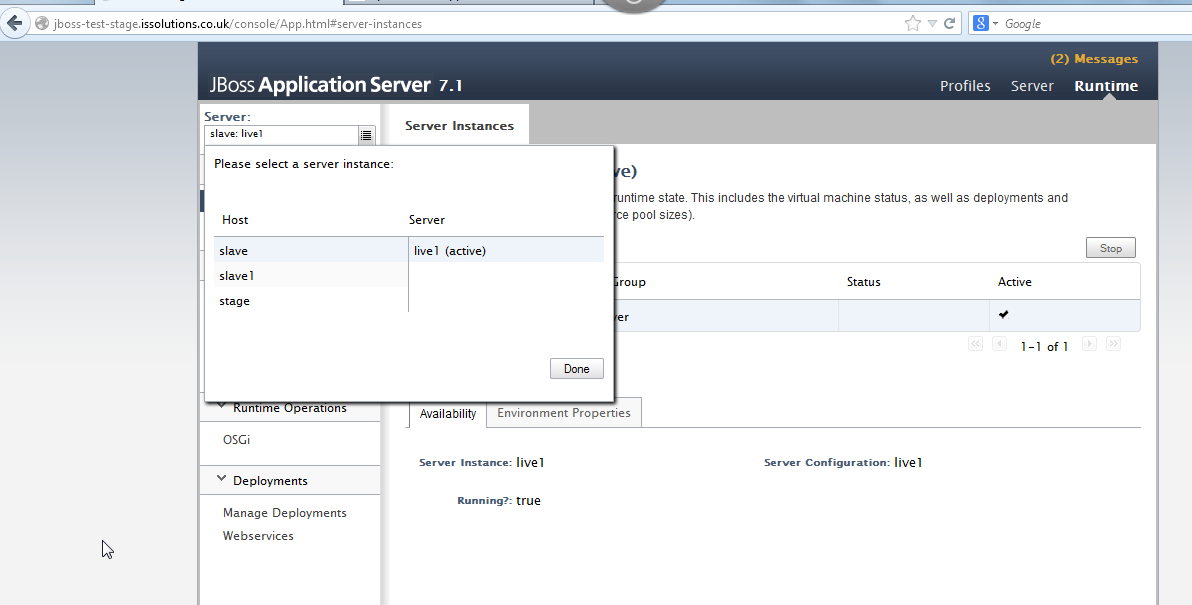 Domain Server: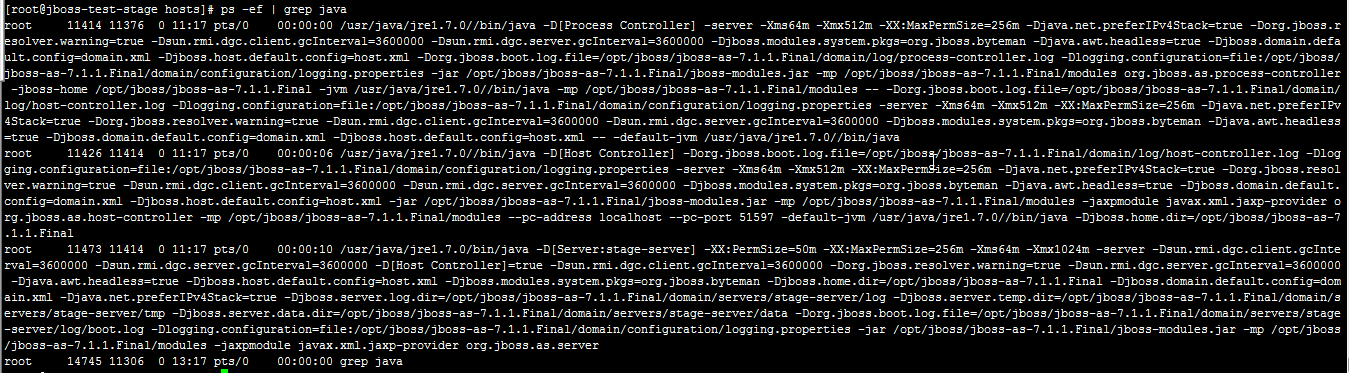 Slave1 or Client 1: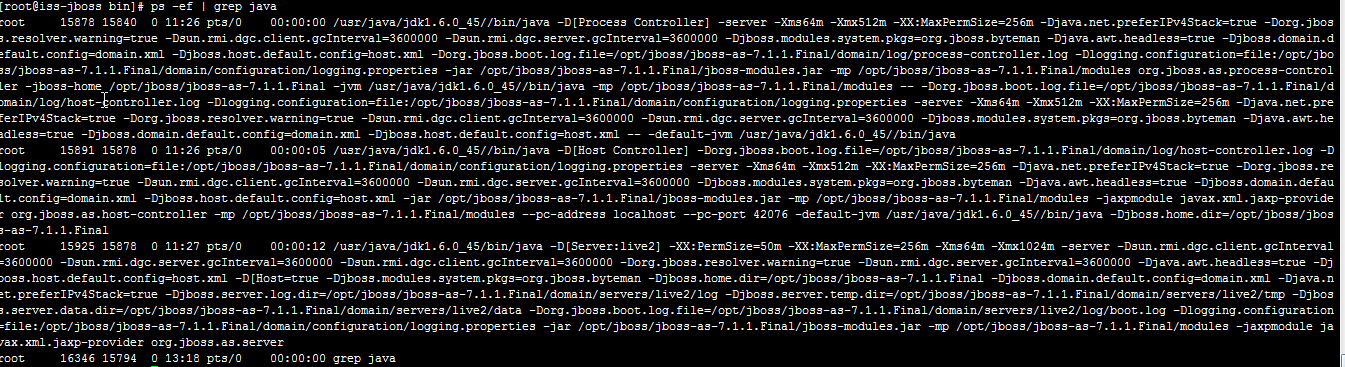 Slave2 or Client 2: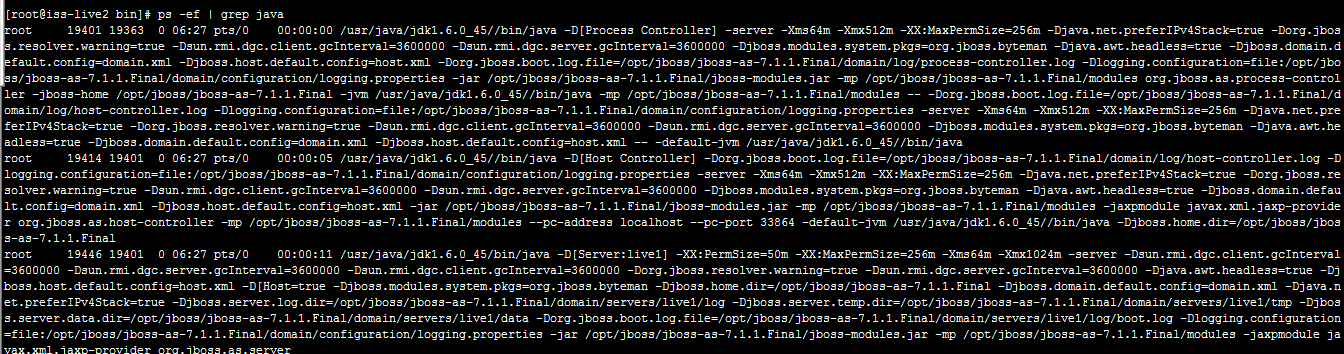 After Two hours::WEB Interface::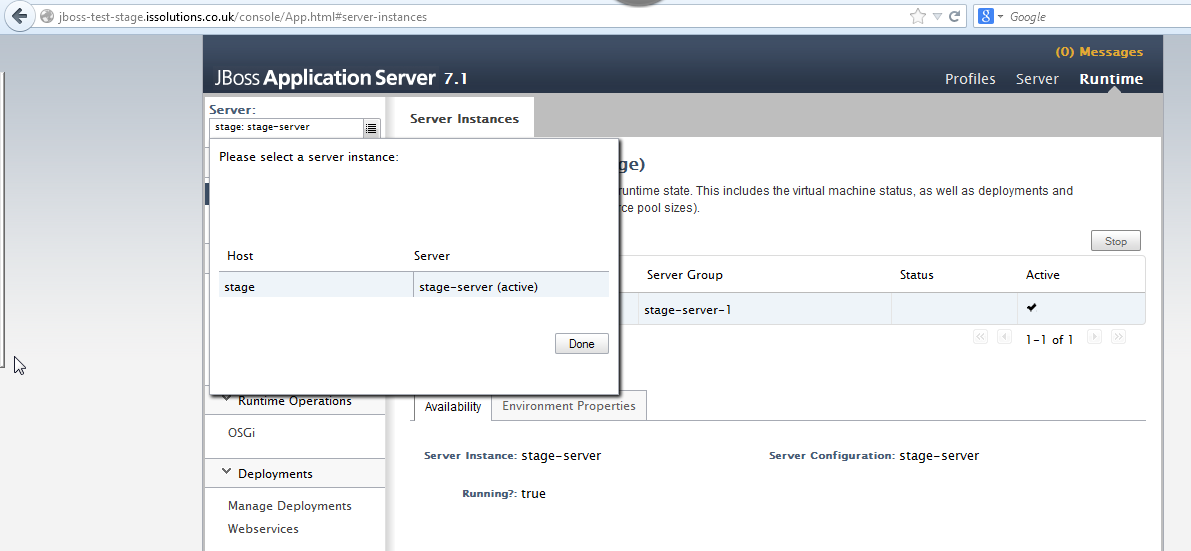 Linux Console::Domain Controller:Slave1 or Client 1:Slave2 or Client 2:After restarting the clients, clients will again join the domain.